嘉義市林森國小因應嚴重特殊傳染性肺炎疫情「停課不停學」五年級學習包五年 	班 座號: 	姓名： 	貴家長您好:鑒於疫情狀況不明朗，班級或學校甚至於全國都可能宣布突發性停課，本校預先規劃「停課不停學」學習包，希望學生在家也能持續學習，也請家長協助督促孩子依照學習包規畫之內容進行自主學習，至於教科書內容，我們將於復課後繼續教授，不會影響孩子的權益。【使用說明】:一、「停課不停學學習包」就像滅火器一樣，平時備而不用，只有在政府或學校發布停課訊息時，再請學生打開依照指示使用。二、請妥善收存，如有遺失可自行至本校校網(http://www.lses.cy.edu.tw)  首頁下載使用即可。三、本校校網首頁有線上學習專區，可連結各教材的網頁，請善加利用。~~林森國小關心您~~1嘉義市林森國小因應嚴重特殊傳染性肺炎疫情「停課不停學」(五)年級學習計畫編號領域課程名稱學習目標學習內容學習單附件1國語讀報達人能主動關心國家大事閱讀好讀周報後寫下心得寫下 100 字大意+200 字心得無1國語森情閱讀增進閱讀理解能力閱讀《小學生看世界》心智圖+心得 200字無1國語閱讀護照增進閱讀理解能力閱讀課外讀物，登錄及寫心得在閱讀護照閱讀護照一本+一篇心得無2數學數學動動腦增進數學應用能力複習五上學習內容 2.預習五下學習內容線上練習無3社會日本統治下的台灣了解本土與他區的環境與人文特徵與差異性台灣人民的抗日運動殖民統治下的台灣社會無無4自然星星的世界了解方位與高度角認識星座觀測星空星星的移動習作3.7.9無4自然動物的生活了解動物的行為及生殖方式動物的行為。動物的生殖。動物的分類。習作無4自然水溶液的性質了解水溶液的性質   水溶液的性質。水溶液的酸鹼性。水溶液的導電性。習作無4自然力與運動了解力的作用了解力的測量了解摩擦力。了解物體運動的快慢無無5英文Sentence Learning句型練習提升英語聽力增進句型運用能力提升英語實用技能1.觀看介紹句型短片2.一周至少聆聽兩本亞馬遜英文故事書，並自行登記書名，於復課時交予英文老師檢核。無(學生於筆記本記錄學習歷程) 無編號領域課程名稱學習目標學習內容學習單附件線上學習資源1國語讀報達人能主動關心國家大事閱讀好讀周報後寫下心得寫下 100 字大意+200 字心得無https://children.moc.gov.tw/book/223264文化部兒童文化館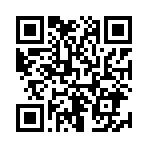 https://www.learnmode.net/course/86487LearnMode學習吧1國語森情閱讀增進閱讀理解能力閱讀《小學生看世界》心智圖+心得 200字無https://children.moc.gov.tw/book/223264文化部兒童文化館https://www.learnmode.net/course/86487LearnMode學習吧1國語閱讀護照增進閱讀理解能力閱讀課外讀物，登錄及寫心得在閱讀護照閱讀護照一本+一篇心得(60字以上)無https://children.moc.gov.tw/book/223264文化部兒童文化館https://www.learnmode.net/course/86487LearnMode學習吧2數學數學動動腦增進數學應用能力 1.複習五上學習內容 2.預習五下學習內容線上練習無均一教育平台:https://www.junyiacademy.org/【跟著康軒不停學】網站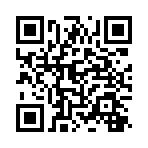 3社會單元一日本統治下的台灣了解本土與他區的環境與人文特徵與差異性了解人與社會文化和生態環境之多元交互關係觀看課程影片無無南一國小社會五下單元一https://m.youtube.com/playlist?list=PLzOyh7lsuiOonXs1VJsFItG1LfGLre4wG南一國小社會五下單元二https://m.youtube.com/playlist?list=PLzOyh7lsuiOouVYSB7Ns1CHNsla3csmYi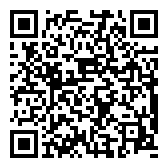 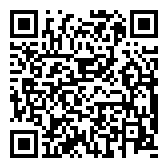 4自然星星的世界了解方位與高度角認識星座觀測星空星星的移動習作3.7.9無https://www.youtube.com/channel/UCheJ9-sqKf33L4wuYlTx_uw/playlists?view=50&sort=dd&shelf_id=74自然動物的生活了解動物的行為及生殖方式動物的行為。動物的生殖。動物的分類。習作無馨賢老師第二單元https://dyhart1105.wixsite.com/science/blank-crswshttps://www.youtube.com/channel/UCheJ9-sqKf33L4wuYlTx_uw/playlists?view=50&sort=dd&shelf_id=7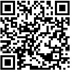 4自然水溶液的性質了解水溶液的性質水溶液的性質。水溶液的酸鹼性。水溶液的導電性。習作無馨賢老師第三單元https://dyhart1105.wixsite.com/science/blank-q5z0d 教育雲-國小自然科水溶液的性質重點整理https://market.cloud.edu.tw/resources/web/632800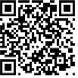 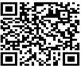 4自然力與運動了解力的作用 了解力的測量了解摩擦力。了解物體運動的快慢無無教育雲-力與運動http://163.28.10.78/teachcenter/page.jsp?code=E000 F4自然電腦課已教導學生使用均一平台或因材網。五年級學生均有發放電子郵件帳號，可以使用遠端教學工具。電腦課已教導學生使用均一平台或因材網。五年級學生均有發放電子郵件帳號，可以使用遠端教學工具。電腦課已教導學生使用均一平台或因材網。五年級學生均有發放電子郵件帳號，可以使用遠端教學工具。電腦課已教導學生使用均一平台或因材網。五年級學生均有發放電子郵件帳號，可以使用遠端教學工具。電腦課已教導學生使用均一平台或因材網。五年級學生均有發放電子郵件帳號，可以使用遠端教學工具。電腦課已教導學生使用均一平台或因材網。五年級學生均有發放電子郵件帳號，可以使用遠端教學工具。5英文Sentence Learning句型練習提升英語聽力增進句型運用能力提升英語實用技能 1.觀看介紹句型短片2.一周至少聆聽兩本亞馬遜英文故事書，並自行登記書名，於復課時交予英文老師檢核。3.1.What day is today?https://www.youtube.com/watch?v=wVju5iFrOHg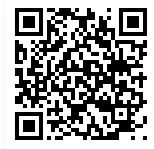 2.What do you want to eat?https://www.youtube.com/watch?v=KBdPw0jKFhE3.Where are you going?https://www.youtube.com/watch?v=PPD6Rp4nSqY             2.            3.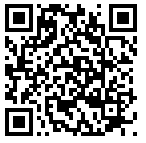 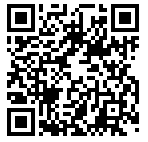 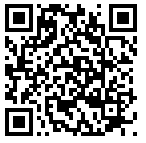 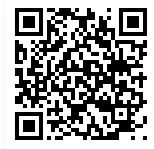 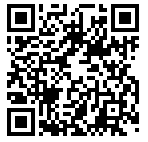 Amazon 亞馬遜故事書線上聽https://stories.audible.com/discoveryScholastic 線上課程https://scholastic.asia/en/home-learning4.               5. 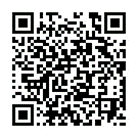 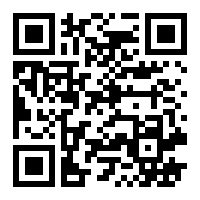 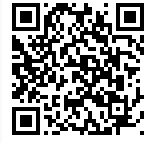 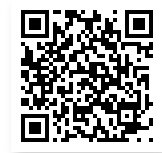 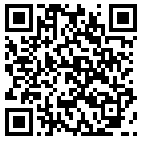 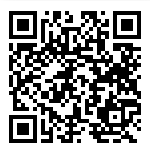 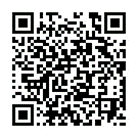 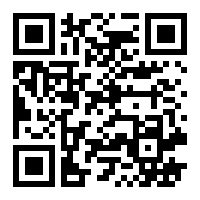 教育部cool english英語線上學習平臺https://www.coolenglish.edu.tw/